ШТОРМ или ШТИЛЬ?
Педагоги и родители, 
на что направлено наше общениезанятие – тренинг для педагогов                                                                                                     Выполнила:                                                                                              педагог-психолог                                                                                             МБ ДОУ №1«Сказка»                                                                                                     Лашичева Т.А.Золотое правило от психологов: вас никто не сможет вовлечь в конфликт, если вы сами этого не пожелаете.Цель: понимание природы конфликта, формирование отношения к конфликтам, как к новым возможностям творчества и самосовершенствования. Развитие способности адекватного реагирования на конфликтные ситуации.Задачи:1.Сплочение коллектива, активизация личностных и профессиональных ресурсов.2.Сформировать у педагогов понимание природы конфликта.3. Выделить основные причины конфликтов.4. Раскрыть пути и способы  решения конфликтов.5. Повысить компетентность педагогов в общении с родителями.Методическое сопровождение: презентация, раздаточный материал для выполнения упражнений, макет кораблика.Необходимое оборудование: проектор, экранПеред началом тренинга педагогов  делим на две команды, родителей и воспитателей. Для этого им необходимо выбрать лепесток фиолетового (родители) или синего (педагоги) цвета.1.Упражнение «В добрый путь»Начало учебного года можно сравнить с путешествием в неизвестность. Поставлены новые задачи, прибыли новые дети, а с ними и родители. Все это требует от педагога различных затрат личностных ресурсов: эмоциональных, коммуникативных, интеллектуальных, творческих.Сейчас мы постараемся мобилизовать все эти ресурсы и выразить их одним словом или фразой, «Я с собой возьму….», что как вам кажется, наиболее важным взять с собой для решения поставленных задач.Все наши ресурсные состояния распределим между тремя категориями участников образовательного процесса, с которыми мы взаимодействуем.Я с собой возьму: для детей…для родителей…для коллектива….Обсуждаем ресурсы и прикрепляем их на мачту кораблика.2.Упражнение «Конфликт это…»(погружение участников в тему и обозначение задач тренинга)Что истощает и подрывает ресурсы педагога в течение учебного года? Конечно же, конфликтные ситуации. Я предлагаю вам сегодня рассмотреть, что такое конфликт, как его можно предотвратить, а так же как его решить безболезненно для всех сторон.Чтобы лучше понять, что такое конфликт и как он возникает, мы выполним следующее упражнение.3.Упражнение «А что там за окном …»Выразите свое мнение в нескольких предложениях, которые включают не только описание пейзажа, но и ваше настроение относительно увиденного.Сейчас мы убедились, что у всех свое видение и свое к этому отношение.Также и родитель смотрит на ситуацию под своим углом зрения. Наша задача чтобы этот взгляд если не стал общим, то был в позитивном ключе.Конфликт – это противодействие субъектов по поводу возникшего противоречия, действительного или воображаемого. Причиной конфликта может стать различие в целях, недостаточная информированность сторон о событии, некомпетентность одной из сторон, низкая культура поведения и др.4.Упражнение «Причины возникновения конфликтов…» Актуализация конфликтных ситуаций в деятельности педагогов5. Последствия конфликта. Вред или пользаКонструктивные стороны конфликта:Конфликт вскрывает «слабое звено» в организации, во взаимоотношениях (диагностическая функция конфликта).Конфликт дает возможность увидеть скрытые отношения.Конфликт дает возможность выплеснуть отрицательные эмоции, снять напряжение.Конфликт – это толчок к пересмотру, развитию своих взглядов на привычное.Необходимость разрешения конфликта обуславливает развитие организации.Конфликт способствует сплочению коллектива при противоборстве с внешним врагом.Деструктивные стороны конфликта:Отрицательные эмоциональные переживания, которые могут привести к различным заболеваниям.Нарушение деловых и личных отношений между людьми, снижение дисциплины. В целом ухудшается социально-психологический климат.Ухудшение качества работы. Сложное восстановление деловых отношений.Представление о победителях или побежденных как о врагах.Временные потери. На одну минуту конфликта приходится 12 минут послеконфликтных переживаний.6. Модель разрешения конфликтных ситуацийСуществует способов выхода из конфликтных ситуаций. Наглядно они представлены в модели Томаса. Для описания способов разрешения конфликтов К. Томас использует двухмерную модель, включающую в себя показатели внимания к интересам партнера и собственным. Конкуренция (соревнование) предполагает сосредоточение внимания только на своих интересах, полное игнорирование интересов партнера. Избегание (уклонение) характеризуется отсутствием внимания, как к своим интересам, так и к интересам партнера. Компромисс – достижение «половинчатой» выгоды каждой стороны.Приспособление предполагает повышенное внимание к интересам другого человека в ущерб собственным. Сотрудничество является стратегией, позволяющей учесть интересы обеих сторон. В педагогической практике существует мнение, что наиболее эффективными являются такие способы выхода из конфликта, как сотрудничество и компромисс. Однако любая из представленных Томасом стратегий может оказаться в разных ситуациях эффективной, поскольку имеет как положительные, так и отрицательные стороны.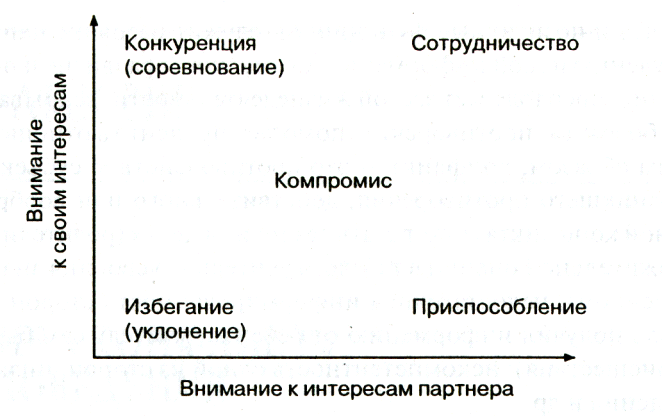 7.Диагностика. «Тип личности педагога и способы выхода из конфликтной ситуации»Тест «30 пословиц»Педагоги анализируют свой тип личности и как они действуют в той или иной ситуации.8. Способы выхода из конфликтных ситуаций1. Соперничество – «акулы» – это открытая «борьба» за свои интересы. Данная стратегия используется тогда, когда человек обладает сильной волей, властью и достаточным авторитетом. Однако соперничество редко приносит долгосрочные результаты; тот, кто сегодня проиграл, в последствии может отказаться от сотрудничества. Поэтому эта стратегия не может быть использована в личных, близких отношениях.2. Сотрудничество – «совы» – это поиск решения, удовлетворяющего интересы двух сторон. Такая стратегия ведет к успеху в делах и личной жизни, так как в процессе разрешения конфликта есть стремление к удовлетворению нужд всех. Специалисты рекомендуют начать реализацию этой стратегии с фраз типа: «Я хочу справедливого исхода для нас обоих», «Давайте посмотрим, что можно сделать, чтобы получить то, что мы оба хотим» и т. п.Доказано, что при выигрыше двух сторон они более склонны исполнять принятые решения. Сотрудничество предполагает умение (желание) сдерживать свои эмоции, объяснять свои решения (аргументировать требования) и выслушивать другую сторону. При сотрудничестве происходит приобретение совместного опыта работы и вырабатываются навыки слушания.3. Компромисс – «лисы» – это урегулирование разногласий через взаимные уступки. Такая стратегия эффективна тогда, когда обе стороны желают одного и того же, но точно знают, что одновременно их желания невыполнимы (например: желание занять одну и туже должность).Как правило, компромисс позволяет хоть что-то получить, чем все потерять, и дает возможность выработать временное решение, если на выработку другого нет времени.9.Как избежать конфликта1. Не скрывать ситуаций которые произошли в дет.саду с ребенком в течении дня.2. Не игнорируем чувств и переживаний родителей.3. Контролируем свое эмоциональное состояние во время диалога с родителем.4.Выражаем сочувствие и сопереживание.5.Проявляем искреннюю заинтересованность в решении ситуации.6. Присоединяемся к решению проблемы, делая ее общей и не перекладывая все на плечи родителей.7. Анализируем ситуацию со всех сторон, прежде чем преподнести ее родителям. 10. Техники, снижающие и повышающие напряжение, которые предлагают Дерманова И.Б., Сидоренко Е.В. Техники, снижающие напряжение:Предоставление партнеру возможности выговориться.Вербализация эмоционального состояния:Своего;Партнера.Подчеркивание общности с партнером (сходство интересов, мнений, единство цели и др.)Проявление интереса к проблемам партнера.Подчеркивание значимости партнера, его мнения в ваших глазах.В случае вашей неправоты – немедленное признание ее.Предложение конкретного выхода из сложившейся ситуации.Обращение к фактам.Спокойный уверенный темп речи.Поддержание оптимальной дистанции, угла поворота и контакта глаз.Техники, повышающие напряжение:Перебивание партнера.Игнорирование эмоционального состояния:Своего;Партнера.Подчеркивание различий между собой и партнером, преуменьшение вклада партнера в общее дело и преувеличение своего.Демонстрация незаинтересованности в проблеме партнера.Принижение партнера, негативная оценка личности партнера.Оттягивание момента признания своей неправоты или отрицание ее.Поиск виноватых и обвинение партнера.Переход на «личности».Резкое убыстрение темпа речи.Избегание пространственной близости и наклона тела.11.ПСИХОЛОГИЧЕСКИЙ ПРАКТИКУМ.Разбираем конфликтные ситуации, которые могут быть в ДОУ, определяем способы и стратегию предотвращения или ведения конфликта.12. РЕФЛЕКСИЯ.На выбранном лепестке написать, что нового, интересного, полезного было сегодня для меня…….Из лепестков собираем цветок и делаем вывод. Дети цветы жизни, давайте их растить в атмосфере гармонии и взаимопонимания.Со стороны воспитателяСо стороны родителя